INBJUDAN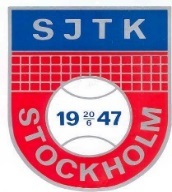 SJTK OPEN  MIXED INNE4 april 2020Råsta Strandväg 31 i Solna, Solna TennisCenter ( STC-hallen ), tel 08-859310.                                Tävlingen är som namnet antyder öppen även för icke SJTK medlemmar.Bollar, Banor och Speltider : Wilson US Open, Plexipave.Lördag 4 april med start kl 15.45,sluttid beror på antal anmälda lagSpelaranmälan och betalning av anmälningsavgift senast tisdag 31 mars:Tävlingsbestämmelser :Bäst av tre set med NoAd i de två första seten och supertiebreak i avgörande set. Skulle det mot förmodan bli något avhopp innan turneringsstart så kan reserv sättas in. För övrigt gäller SvTF:s bestämmelser. SJTK's Tävlingskommitté avgör seedningen.” NoAd ” innebär följande: Vid ställningen 40-lika spelas endast en avgörande poäng, den som vinner den poängen vinner gamet. I mixed servar herre mot herre och dam mot dam. Supertiebreak innebär ett avgörande set som spelas först till 10 poäng, med 2 bollars skillnadAnmälan sker i två steg.  Först betalning sen anmälan.  (På detta vis sker ingen anmälan utan betalning)Betalning: 	Ange avsändare och medspelare samt SJTK open mixedBetalas till plusgiro 730363-9, betalningsmottagare SJ Tennisklubb 		Kostnad per person:      75 kr för SJTK-medlem,  150 för icke-medlemObs! En inbetalning per lag!2. 	Anmälan: 	Efter att du betalat in pengar: tryck på anmälningsknappen på hemsidan och följ instruktionerna. 	https://www.sjtk.se/tavlingsanmalanAnmälan är bindande när anmälningstiden utgått.I övrigt se SJTK tävlingsanvisningarSkulle ni anmäla er för sent kan ni bli reservlag. (kontakta tävlingsledningen, anmalan@sjtk.se).Tävlingsledningen bekräftar din anmälan via E-post. Eventuella frågor kan också skickas hit.Vill du vara med men har ingen att spela med? Maila till anmalan@sjtk.se så förmedlar vi kontakt med övriga som också söker tennispartner.Lottning  och PriserSker den 1/4. Spelschema E-postas till deltagarna. Pris till segrarna.Tävlingsledning :Louise Everlo 070-595 80 83Välkomna!